Jahanzaib 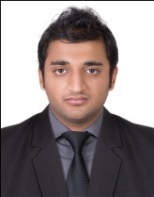 Email: jahanzaib.344858@2freemail.com C/o-Contact # : +971504973598		Objective:To obtain a challenging position offering, growth, potential and responsibilities in a progressive minded organization, to make effective use of my skills, grow professionally and to be successful.Functional Summary:Experienced in Accounting Software (Sage and Quick Book) in making sales invoice.Experienced in Maintaining Accounts Receivable and Accounts Payable. Purchase and Sales Invoices.Experienced in airline reservation systems (Abacus & Galileo) and transactions process, fare Knowledge of Amadeus Application.Expertise with all the procedures of travel and tourism.Good communication skill in Customer Relationship.Good knowledge of Accounting.Ability to get along well with others and adapt to any environment.Academic and Professional Certification:B.COM from BahauddinZakariya University – Multan 2013DIPLOMA IN COMMERCE from Punjab Board of Technical Education- Lahore 2011SECONDARY SCHOOL CERTIFICATE from B.I.S.E-  D. G. KHAN 2009Experience: Assistant AccountantMiddle East Container Repair Company (L.L.C) Jabel Ali Free Zone (U.A.E).Tenure: Sep 2014 to Oct 2016Duties and Responsibilities:Handling daily basis of accounts: payment by cash & credit ,preparing container repairinginvoiceand sales invoice in Sage and QuickBook applications.Handling customer’s phone calls and providing the status update.Generate Inbound eToken for Mt Container and Outbound eToken for full Container.Identify container which require Gov’t Agency inspection.Create Agility Logistics Delivery Note.Monitoring Incoming/outgoing containers, damage and repaired and generating the reports in database system.Send daily Quickbook and Sage system report to Finance department and relevant coordinators.Release repaired container and update location of released container in Dubai trade.Send daily Credit and cash report of Depot system to Finance department and coordinators.Check all the inspected papers and enter the information in Depot System Application and update in Dubai trade software tool.Check and request weekly supply of office materials and updates.Communicating with finance and other relevant departments for any issues.Communicate with shipping line if there is an issue with shipping line release.Maintain clean and orderly checkout areas.Check Condition of container in depot system that its new or old damage container Verify container line code in Dubai trade.Keep an accurate record in system for all the incoming/outgoing containers.AccountantCum Reservation Support Coordinator Al Fareed Travel Agency – D.G.Khan, Pakistan Tenure: June 2013 to Dec 2013Duties and Responsibilities:Handling all incoming and outgoing calls for booking and reservations including walk-in customers.Responsible for providing travel guidance and packages according to the customer’s requirement and budget.Assisting Passengers about ticket fares and end to end travel detail.Responsible for marketing and selling the special packages and hotel related products.Arrange accommodations according to the customer specification.Maintaining Accounts Receivable and Accounts Payable.Managed Accounting Entries and maintaining the reports.Researched and documented new accounting Procedure and Process to be implemented.January, 2012 to March, 2012Company:		Benazir Income Support Program – D.G. Khan, PakistanPosition held:		Field Operation SupervisorJob Responsibilities:Investigates, troubleshoots and resolves sales-related problems.Prepares work schedules and assigns workers to specific duties.Meet financial objectives by preparing Monthly budget; scheduling expenditures; analyzing variances; initiating corrective actions.Organize and distribute staff schedules.Additional Skills:Accounting software: QUICK BOOK and Sage ERPOffice Automation: MS-Office, Excel 2007 and 2010, 2013.Operating System: Windows XP, Vista Windows 7,8, & Window 10Advance Knowledge of Computer Software, Hardware and Internet.Knowledge of Computer Assembling.Able to work independently as well as part of a team. Able to quickly learn new concepts/ideas.Able to work in a challenging environment.Leisure Interests:Travelling.Photography.Reading.Shopping.Playing PlayStation Games.Personal Detail:Date of Birth: 			29-12-1992Marital status: 			SingleReligion: 			IslamNationality: 			PakistaniLanguages: 			English, Hindi, Urdu, Punjabi, Saraiki, Basic Arabic.Visa Status			Long Term Visa.Description:I hereby declare that the information given above is true to the best of my knowledge & belief.